Publicado en Madrid el 25/10/2019 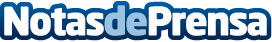 Aumenta la decoración de terrazas con césped artificial según Todocespedartificial.esEl césped artificial es una solución muy práctica para darle un toque original y único a todo tipo de terrazas, constituyendo el detalle que falta para completar este importante rincón de la casa. Todocespedartificial.es, líderes del sector desvelan las principales claves de decoración de terrazas con césped artificialDatos de contacto:Todo Césped Artificialhttps://www.todocespedartificial.es/91 637 02 51Nota de prensa publicada en: https://www.notasdeprensa.es/aumenta-la-decoracion-de-terrazas-con-cesped_1 Categorias: Interiorismo E-Commerce Consumo Jardín/Terraza http://www.notasdeprensa.es